МУНИЦИПАЛЬНОЕ  АВТОНОМНОЕ ДОШКОЛЬНОЕ ОБРАЗОВАТЕЛЬНОЕ УЧРЕЖДЕНИЕ ЦЕНТР РАЗВИТИЯ РЕБЁНКА ДЕТСКИЙ САД №22 ст. КАВКАЗСКАЯМУНИЦИПАЛЬНОГО ОБРАЗОВАНИЯ КАВКАЗСКИЙ РАЙОН                    Конспект Развлечения «День Нептуна».                                                             Воспитатель Попкова О.А                           Развлечение «День Нептуна».
       Цели:1. Формирование здорового образа жизни детей;2. Закрепление и совершенствование приобретённых умений и навыков.Задачи:1. Совершенствовать способности детей проявлять выносливость и силу во время выполнения упражнений, повысить работоспособность детского организма;2.Способствовать  проявлению самостоятельности, смелости, доброжелательности.  Воспитывать настойчивость в достижении результата, создать радостное настроение детей во время праздника. Место проведения: спортивная площадкаОборудование: костюмы для Нептуна, Бармалея, Айболита, черепахи, русалочек, резиновые игрушки, разделительная полоса, надувные игрушки.Ведущая:  Кто сказал сегодня здесь:                   «Смеяться воспрещается!»                   - Будет радость и веселье,                   Лето, продолжается!                   И сегодня день особенный,                   Сегодня в гости царь морей                   Придет, чтоб повидать детей,                   Придёт, чтобы издать указ,                   Чтобы порадовать всех нас                   Своим согласием, решеньем,                   Своим великим разрешеньем.Ведущая:  А кто пойдет к царю морей                   И передаст от нас приглашение?Дети: Мы согласны пойти в сказочную страну и передать                           приглашение  Нептуну.Ведущая:     Тогда в путь!Дети встают друг за другом и выполняют зарядку «Море зовёт» Предлагаю поиграть:  В море синем понырять!  Ветер дует, ветер стонет,  Он морские волны гонит И на берег их бросает,  Шумом птиц, людей пугает.                              (имитация)  Но не боятся шторма моряки,  Очень смелые они,  Нас в команду всех зовут,  В море синем уже ждут.  Есть язык у моряков: Положение флажков.  Чтоб легко нам было в море, Выучим их на просторе.            (смена положений рук - вверх, в стороны,             скрестить руки над головой) В море всякое бывает,  Шторм и бури настигают.  Море может быть суровым Лодки должны быть готовы. А теперь насос включаем,  Дружно лодки подкачаем           (наклоны вперёд, имитируют насос)  Вот звучит для всех команда: «Шлюпки на воду спустить! » Вам придётся очень трудно: Быстро вёслами грести.   (сидя в парах, взявшись за руки, движения вперёд-  назад, имитируя греблю.) В воду смело ты ныряй,  Всех, кто за бортом, спасай!     (приседание с отведением рук влево, вправо)  Чтоб скорей нам всех спасти,  Надо сделать нам буйки- Это будут маяки.                  (лёжа, обхватив коленки руками, лечь на спину,       не расцепляя рук, и т. п.) Кто был в море, спасены. Ведущая:     Ребята, мы уже в морском царстве Нептуна!Ширма опускается и дети видят морского царя и его свиту.Ведущая:     Дети, тише, не шумите!                   Царя прошу вас, не сердите,                   Нептуна к нам пригласите.Дети:         Царь морей и океанов                   Приходи скорее к нам!Нептун:     Гордый я морей властитель,                   Рыб, дельфинов повелитель.                   Мой дворец на дне морском                   Весь усыпан янтарем.                   Но сегодня грустно мне                   Одному скучать на дне.Русалки:  Повелитель, повелитель, к нам гости земные пожаловали!Дети:  Земной поклон, Вам, царь морей,            Ребята наши из детсада            Вас пригласить сегодня рады на праздник наш.Нептун:    Спасибо вам за приглашенье,                 И даю свое соизволенье,                Всех на праздник собираю                И на вашу землю вступаю.Под музыку Нептун со свитой  обходят круг почёта и садятся на трон.Нептун:     Я рад, ребята, встречи с вами.                    Прошу  вас: будьте мне друзьями!                     Здесь жарко так, какое горе!                   А я живу в прохладном море.Свита овивает царя опахалом.Нептун:             От жителей морской пучины         Привет девчонки и мальчишки,         Привет земные, ребятишки!         Я знаю, долго меня ждали,         Запрет царя не нарушали,         За это награжу я вас,         И зачитаю свой указ.Нептун  читает указ:Именем  царя всех морей и океанов,Именем хозяина морской пучины,Именем Владыки всех вод на землеПриказываю:С сегодняшнего дня всех купать:И малых, и больших,И толстых, и худых,И друзей, и знакомых.В речках морях и прочих водоёмах.Кроме того, всем без исключенияПолагается морское угощение.                                                  Царь  Нептун. Ведущая:     Спасибо, Великий Владыка морей и океанов,    Мы в благодарность с наслажденьем    Тебе подарим выступленье.                      КОНЦЕРТ. 1 РЕБЁНОК:       Чтоб звенел весёлый смех      Детвора не плакала,       Светит солнышко для всех,       Светит одинаково.2 РЕБЁНОК:          Лето, жаркая пора,         А мы закаляемся,         Целый день на улице          Весело играемся.3 РЕБЁНОК:            Любим летом загорать           И на солнышке лежать           Солнце, воздух и вода,           Наши лучшие друзья!!!Песня «Летняя пора»  музыка Н.Таршиной4 РЕБЁНОК:           Солнце жаркими лучами         Летом всех встречает         Порезвиться вместе с ним         Солнце приглашает.Песня «Солнышко»  музыка Слонова5 РЕБЁНОК:            Ах! Спасибо тебе Лето!          Нам приятна встреча эта:         Летом в лес пойдем с друзьями         И повеселиться с нами:         Стрекозки – подружки,         Зеленые лягушки,         Бабочки – красавицы.         Лето, ты всем нравишься!Ведущая:   Ветер подул и деревья качаются                   Кто – то, ребята, к нам приближается. (Под музыку появляется Бармалей (широкая шляпа, повязка на глазу, сабля за поясом) 
                          Бармалей: 
                              Я очень злобный.
                              На все способный,
                             Я злой разбойник Бармалей,
                             И мне не надо ни мармелада, ни шоколада,
                            А только маленьких детей!Бармалей  бежит с веревкой вокруг группы детей, "обвязывая" всех: 
 Бойтесь, бойтесь Бармалея,
 Не просите быть добрее!
 Я  и злющего Кощея,
 Покусаю побольнее!
 Я такой разбойник жуткий,
 Бородой своей клянусь,
 Что со мною плохи шутки:
 Даже в цирке не смеюсь!
Ведущая:
Надо деточек спасать,
Айболита будем звать!
Добрый доктор Айболит,
Приезжай поскорей,
Выручай наших детей!
Выходит Айболит.
Айболит: 
Что такое? Неужели наши дети заболели!
Ах, да это Бармалей обижает всех детей!
Ну-ка, быстренько, любезный, Бармалей,
Развяжите, отпустите наших маленьких детей!
А чтобы дальше вы были добрей, уважаемый Бармалей, я вам сделаю укол небольшой, и вы будете с доброй душой! (вынимает шприц)
Бармалей (испуганно):
Не губи, Айболит! Пощади, Айболит!
Айболит: 
Тихо, тихо! Не вертитесь, успокойтесь, повернитесь! (делает укол) Вам не больно, Бармалей?
Будете теперь добрей!
Бармалей (бежит, сматывая веревку):
Буду, буду я добрей!
Напеку я для детей
Пирогов и кренделей!
Приходите, получите,
Ни копейки не платите,
Потому, что Бармалей очень любит маленьких детей!
(уходит, посылая всем воздушные поцелуи) 
Айболит: 
Ну, а все ли вы здоровы
Кати, Маши, Лены, Вовы?
Дети: Все!
Айболит: 
Очень, очень я доволен,
Что никто из вас не болен,
Все же каждого из вас осмотреть хочу сейчас.
Ну, ребята, молодцы!
Папы, мамы будут рады. Поздравляю! Вот награда!
(Раздает драже-витамины, уходит)Нептун:     Ну-ка, поволную море я!Ведущая:  Играем в игру ребята сейчас «Море волнуется раз!»На площадке появляется морская Черепаха.Черепах:  Голова кружится сильно …Кто волнует море синее?Кто мне отдыхать мешает,Кто же сон мой нарушает?Ведущая:   Это мы, госпожа Черепаха,                   Море синее разволновали,                   Извини, госпожа Черепаха,                  Что мы спать тебе не давали.                  Госпожа Черепаха                  А что у тебя на лапке блестит?Черепаха:               Этот ключик Золотой!              Этот ключик из дворца,              Этот ключик от ларца.Ведущая:   Из какого – таково дворца?                   От какого – такого ларца?Черепаха:  Ну, что ж, я рассказать готова,                   Но прежде                   Поиграем в «слово»:                   Кто больше слов морских мне скажет,                   Тому мой ключик путь укажет.Игра « Морской аукцион».Черепаха:  А вот ещё одна игра «Кто самый ловкий из вас детвора».Ведущая: Вот победители им открывается ларец. Нептун отдает ларец с подарками.Нептун:   Спасибо милые друзья,                   Повесили вы меня.                   Ну, а мне уже хочется покоя…Отправляюсь я на дно морское.   До свидания!Ведущая: Наш праздник продолжается                   Купаться разрешается!Звучит веселая музыка, дети купаются.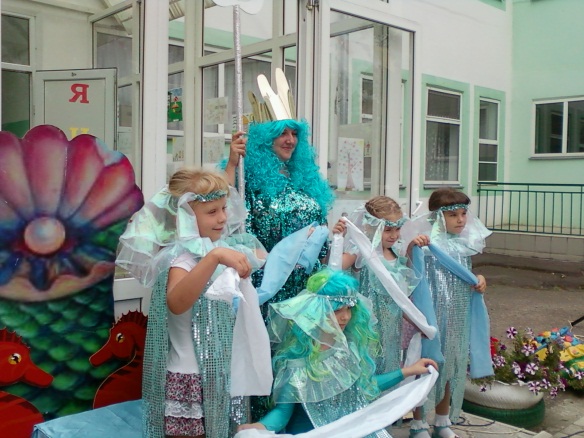 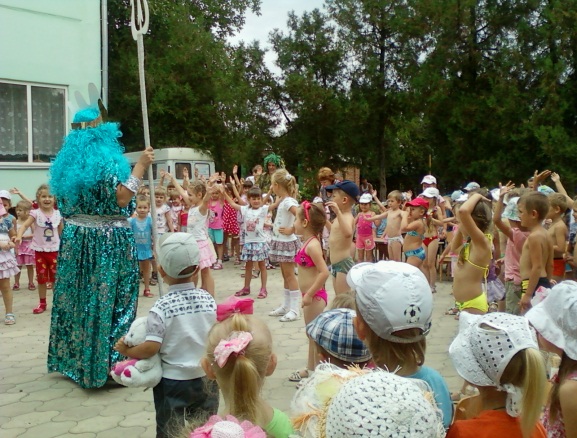 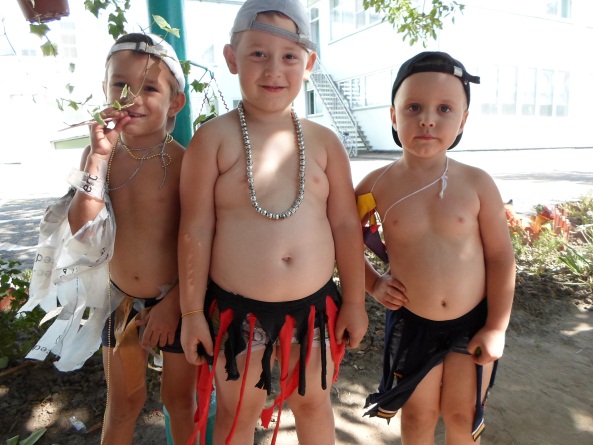 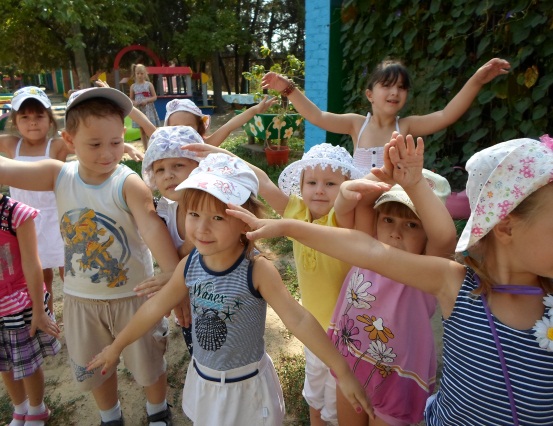 